学习通使用指南学习通APP目前已和校园个人信息门户网站对接，泰州校区学生可登录南京中医药大学仙林校区图书馆学习通APP，访问图书馆的移动资源，如：阅读电子图书、查询馆藏书目、检索和阅读学术论文、收听有声读物、观看讲座和视频等。使用步骤：1学习通APP下载安装（扫描以下二维码或者App Store、应用市场搜索安装）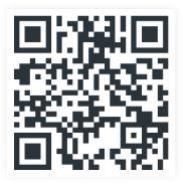 2登录已登录过学习通的读者请先退出登录。打开学习通 → 右下角“我”→进入登录界面 → 选择“其他登录方式”→ 单位名称选择“南京中医药大学图书馆”（下拉框选择，不要手动输入）→ 输入校园门户账号、密码，进行登录 → 回到首页 → 右上角邀请码输入“njucmlib”，即可进入南京中医药大学图书馆页面。3泰州校区读者单位切换泰州校区读者除了可以通过学习通查询南京中医药大学图书馆相关信息，同时还需要切换进入翰林学院图书馆的功能，方法如下：打开学习通 → 右下角“我”→点击自己的姓名 → 选择“绑定单位”→ 在这个页面“左滑”可修改显示单位→“设为显示单位”即可访问相对应图书馆资源。